Program Noci vědců 2021 „Za Válcovnou“Ať jsi velký, nebo malý nadšenec, máme toho letos pro Tebe připraveno opravdu hodně!Projdeš se výzkumným a expozičním skleníkem plným masožravek a orchidejí.Prohlédneš si různé „nesmrtelné rostliny“ ve skle („in vitro“).Ty nejmenší části rostlinných kultur zkoukneš pod mikroskopem.Vyrobíš si vlastní „nesmrtelnou kytku“ a odneseš si ji domů.Pokud budeš chtít, můžeš nám pomoct vyzdobit podlahu skleníku.http://biology.ujep.cz/node/100https://www.youtube.com/watch?v=f73fpjAHgjg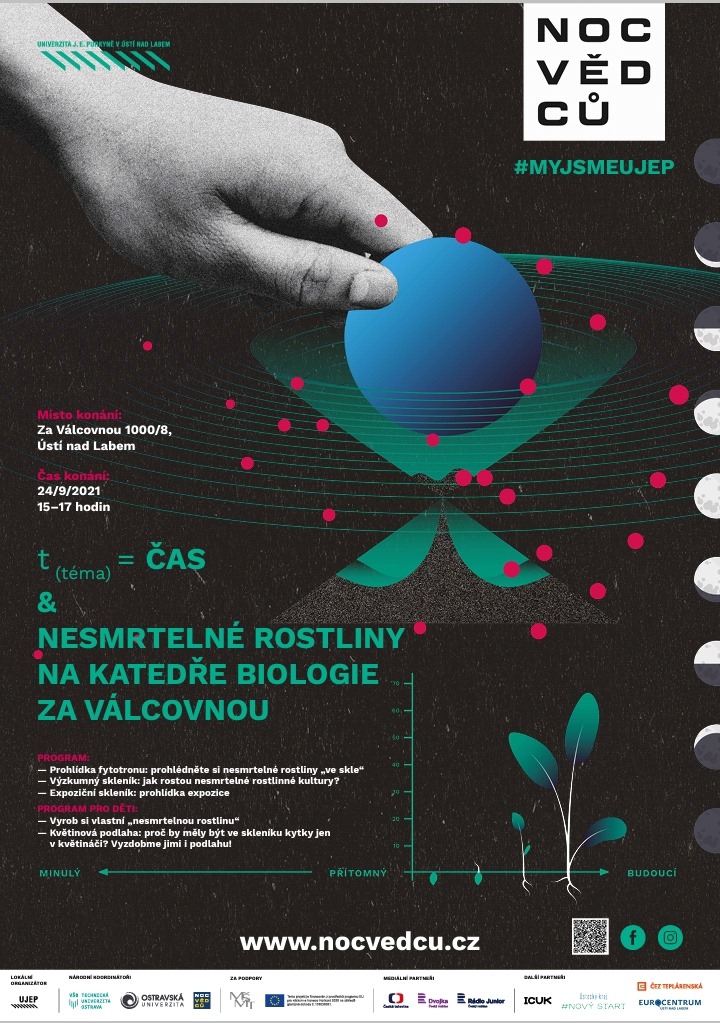 